Об автореО присылаемом материале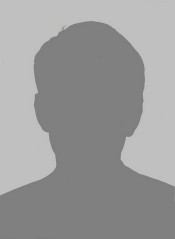 Ориентировочный размер 300 х 400 пикс.* ФИО(на русском языке)Ориентировочный размер 300 х 400 пикс.* Место работы(на русском языке)Ориентировочный размер 300 х 400 пикс.ДолжностьОриентировочный размер 300 х 400 пикс.Звания, наградыОриентировочный размер 300 х 400 пикс.Блог/СайтОриентировочный размер 300 х 400 пикс.E-mail 1Заголовок статьи (должен быть лаконичным)(на русском языке)(на английском языке)2Аннотация — ведущий абзац статьи, раскрывающий её тему(на русском языке)(на русском языке)3Ключевые слова (5–8 слов и/или словосочетаний, отражающих основные термины и понятия статьи)(на русском языке)(на русском языке)4Рубрика6Название УМК изд-ва «Просвещение», используемого/ых в статье (если есть)